Azurin interaction with the lipid raft components ganglioside GM-1 and caveolin-1 increases membrane fluidity and sensitivity to anti-cancer drugs Nuno Bernardes1, Ana Rita Garizo1, Sandra N Pinto2, Bernardo Caniço1, Catarina Perdigão1, Fábio Fernandes2,3, Arsenio M Fialho1,41 iBB-Institute for Bioengineering and Biosciences, Biological Sciences Research Group, Av. Rovisco Pais 1, 1049-001 Lisbon, Portugal2Centro de Química-Física Molecular and Institute of Nanoscience and Nanotechnology, Instituto Superior Técnico, Av. Rovisco Pais, 1049-001 Lisbon, Portugal3UCIBIO, REQUIMTE, Departamento de Química, Faculdade de Ciências e Tecnologia, Universidade Nova de Lisboa, Campus da Caparica, Caparica, Portugal4Department of Bioengineering, Instituto Superior Técnico, University of Lisbon, Lisbon, Portugal 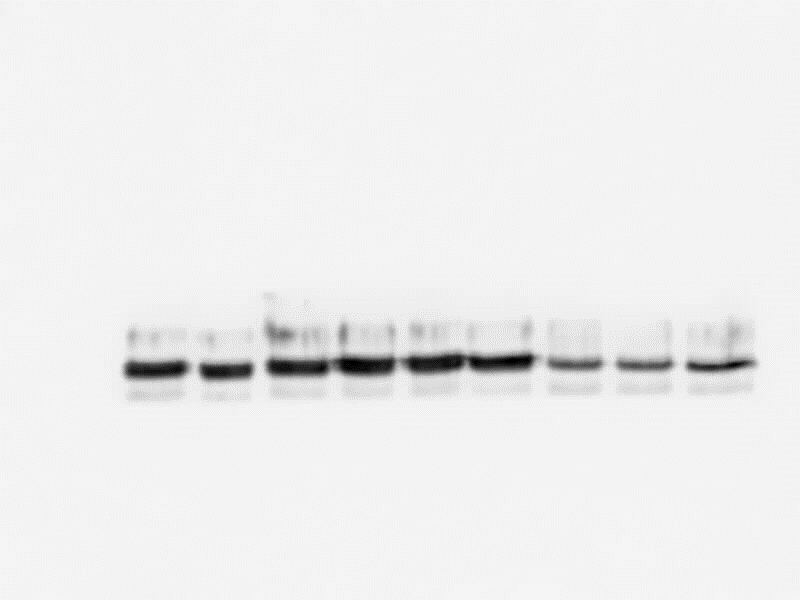 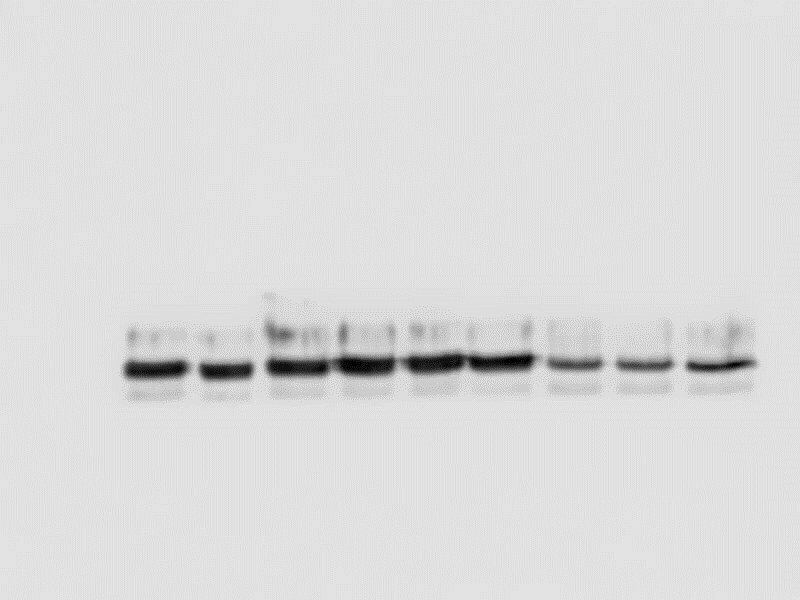 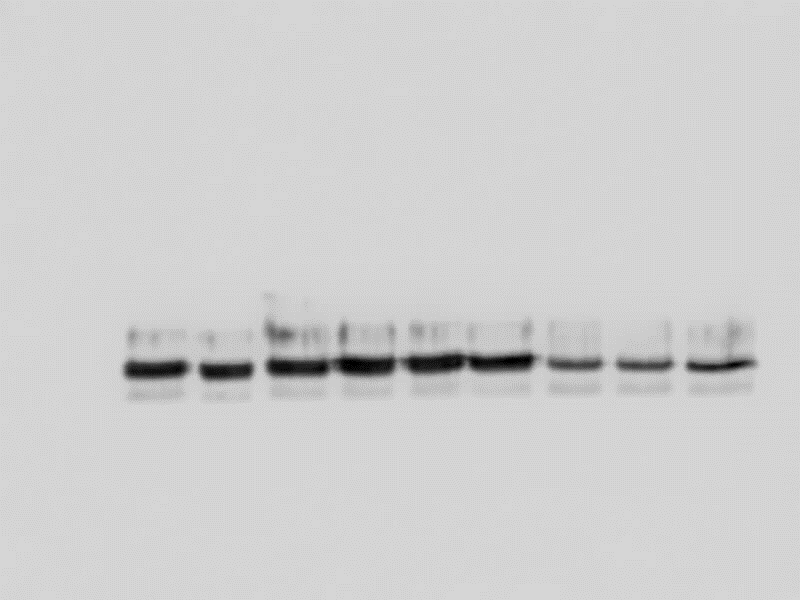 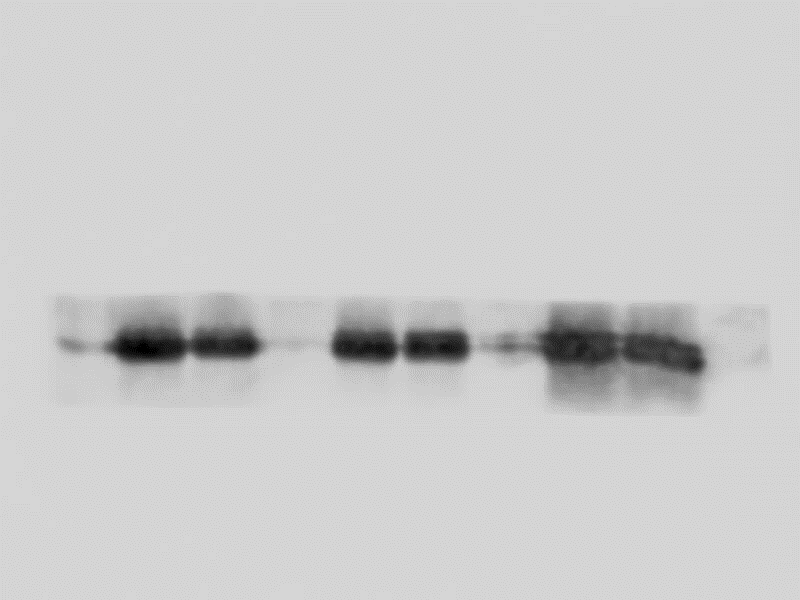 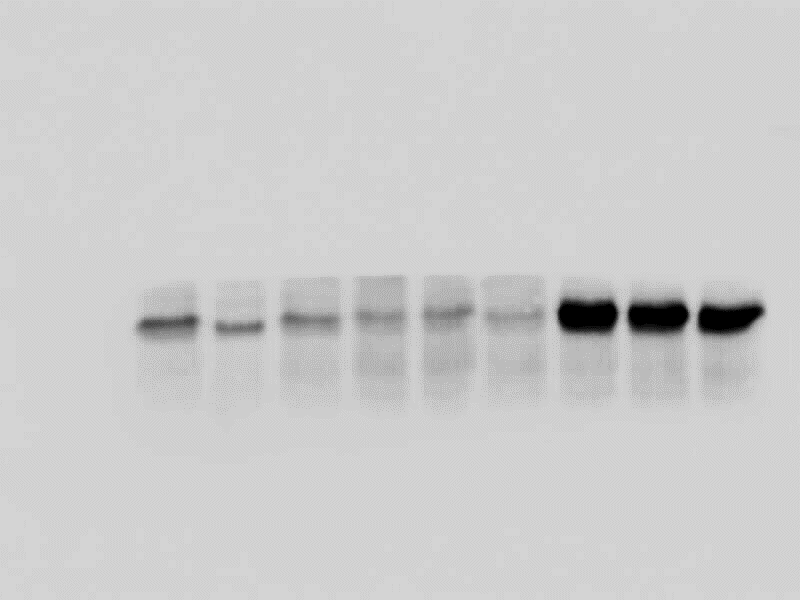 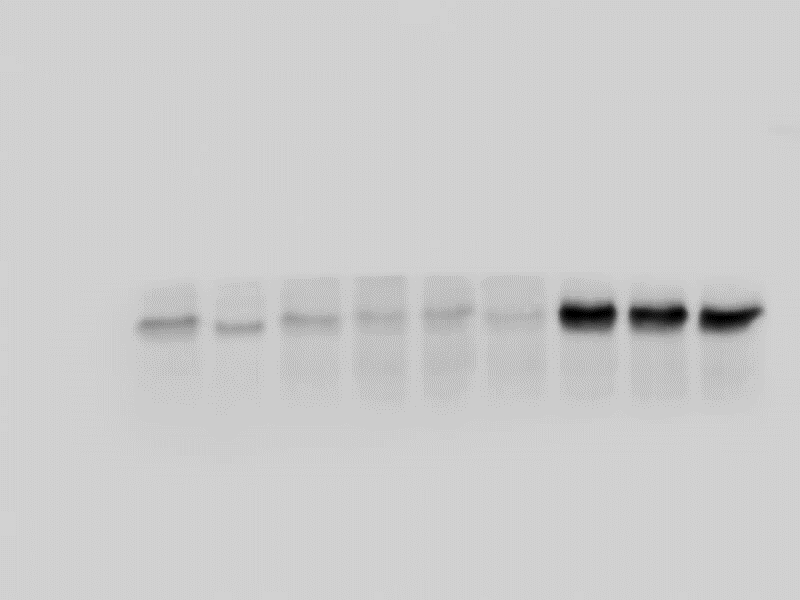 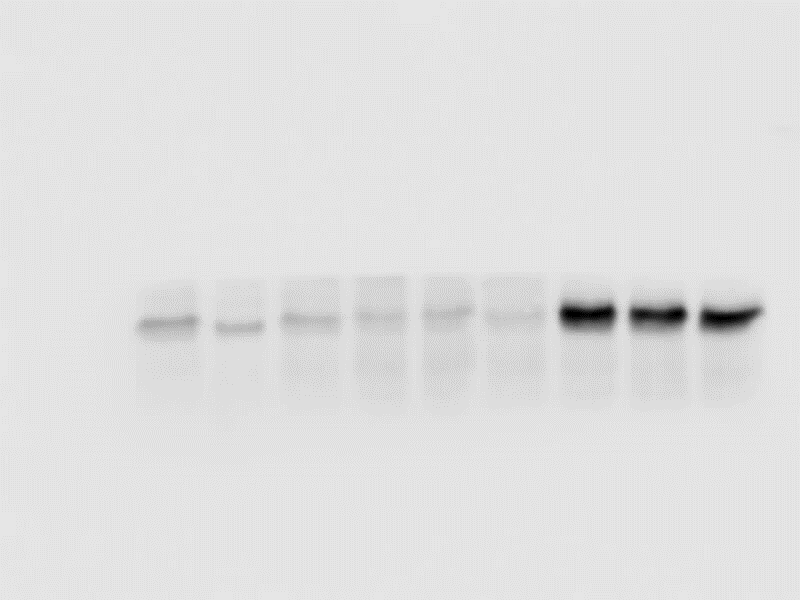 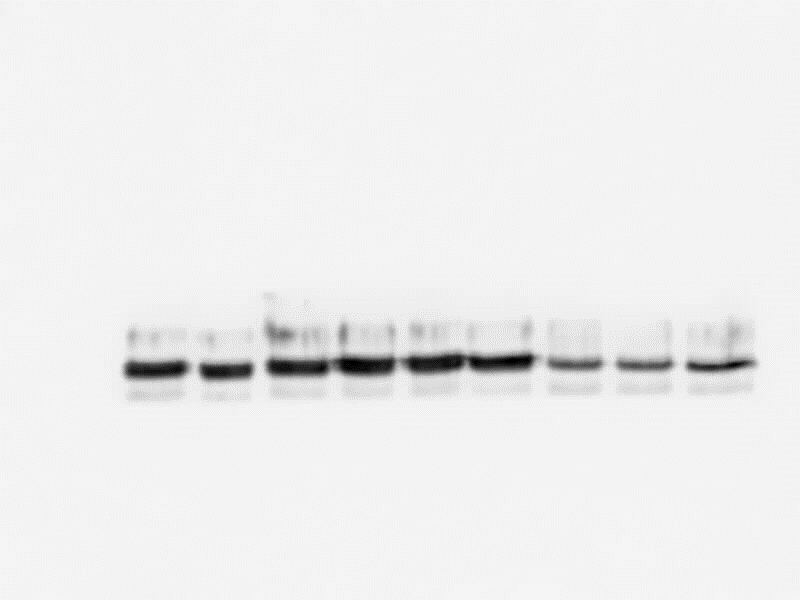 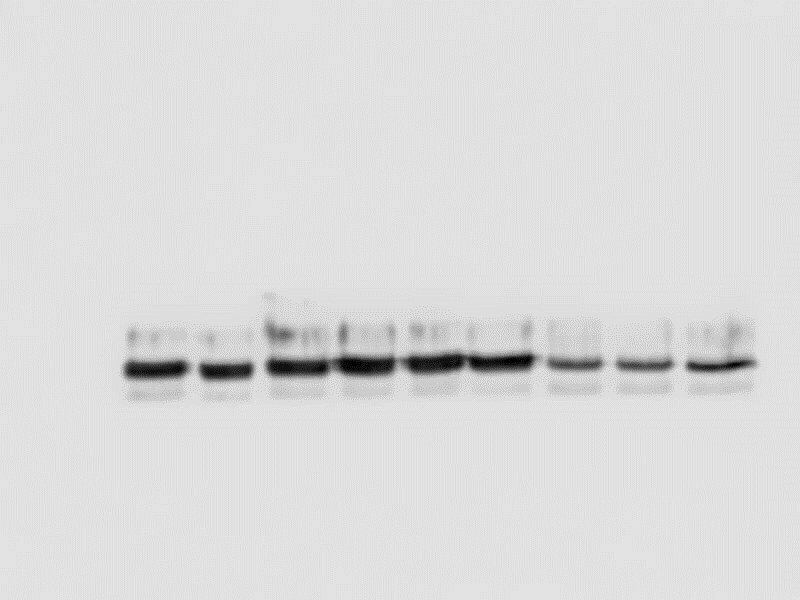 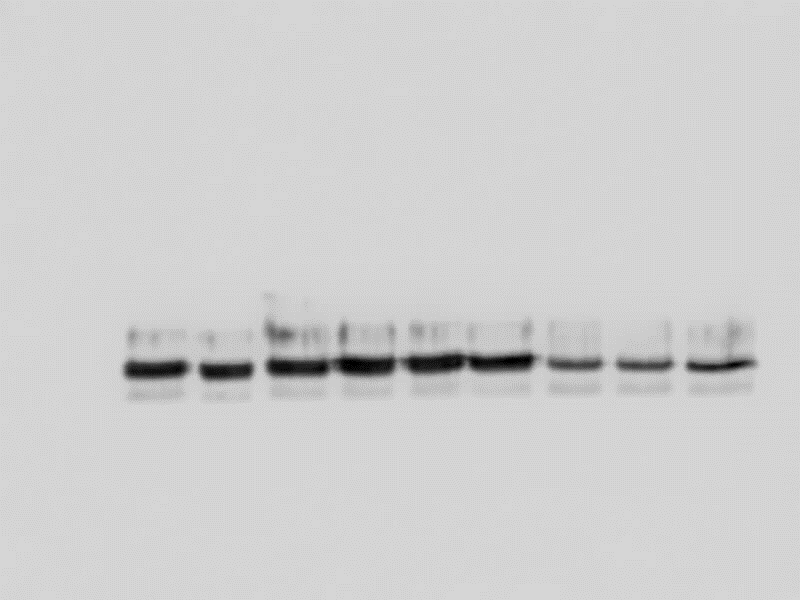 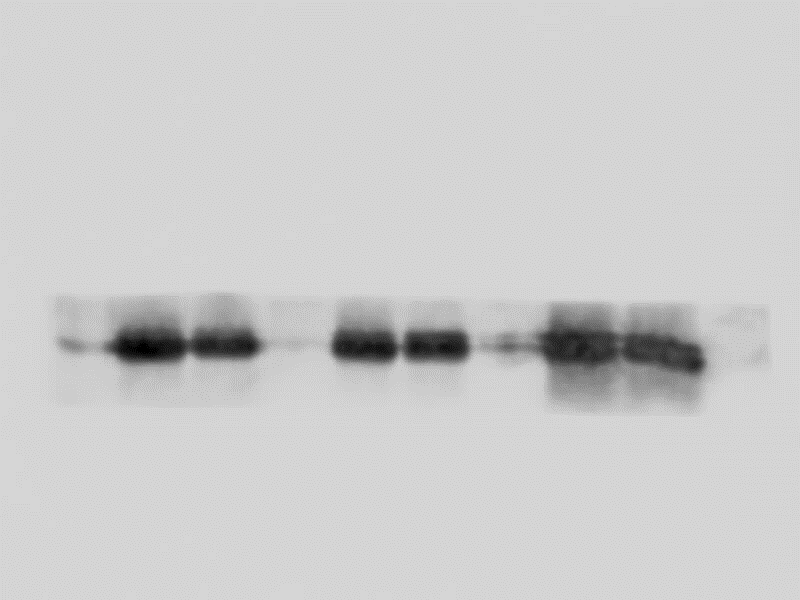 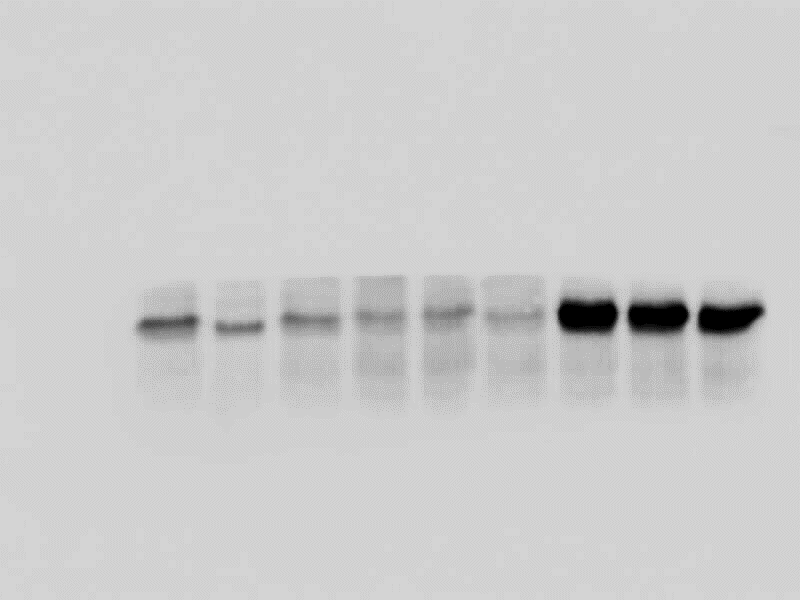 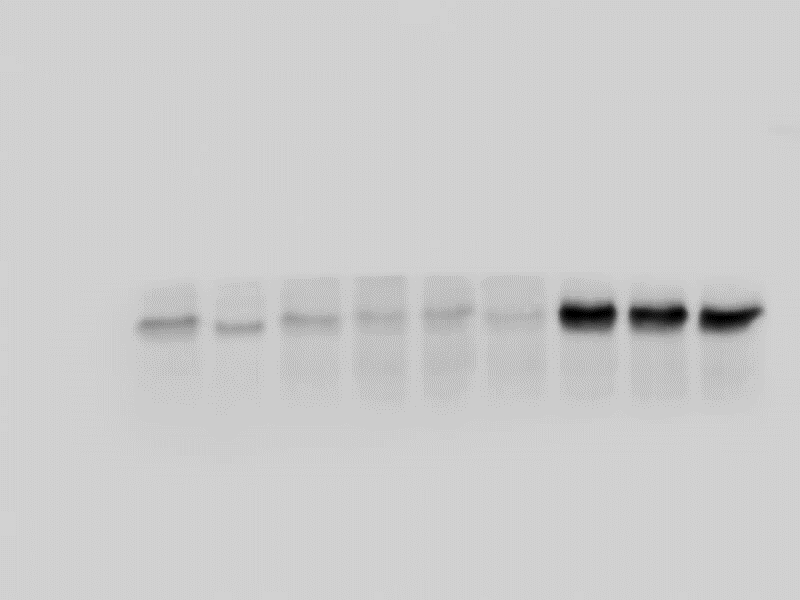 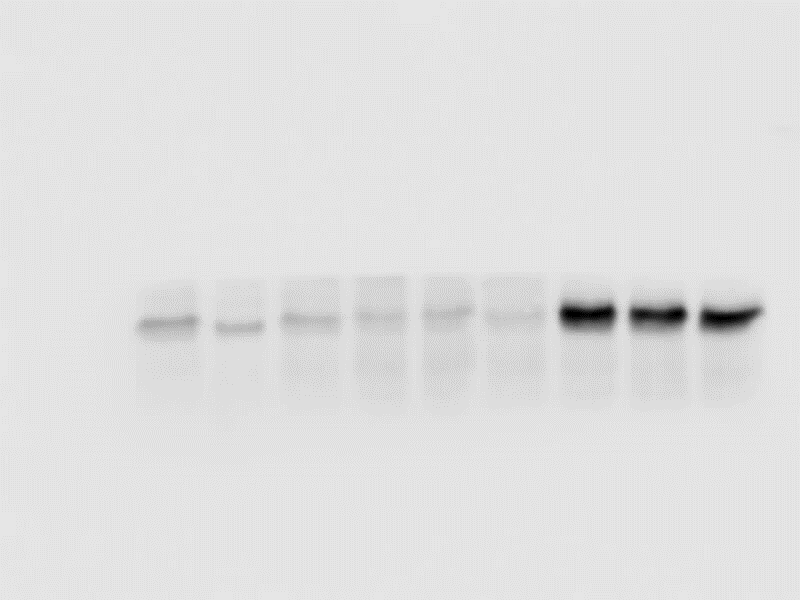 Supplementary Figure 1: Entry of azurin WT and F114A mutant in MCF-7 and HeLa cells. Cells were exposed to 50-100µM of both proteins for 48h, after which cells were lysed and protein entry inside cells was determined by Western blot (top panel). Endogenous levels of caveolin-1 in each cell line (middle panel). A)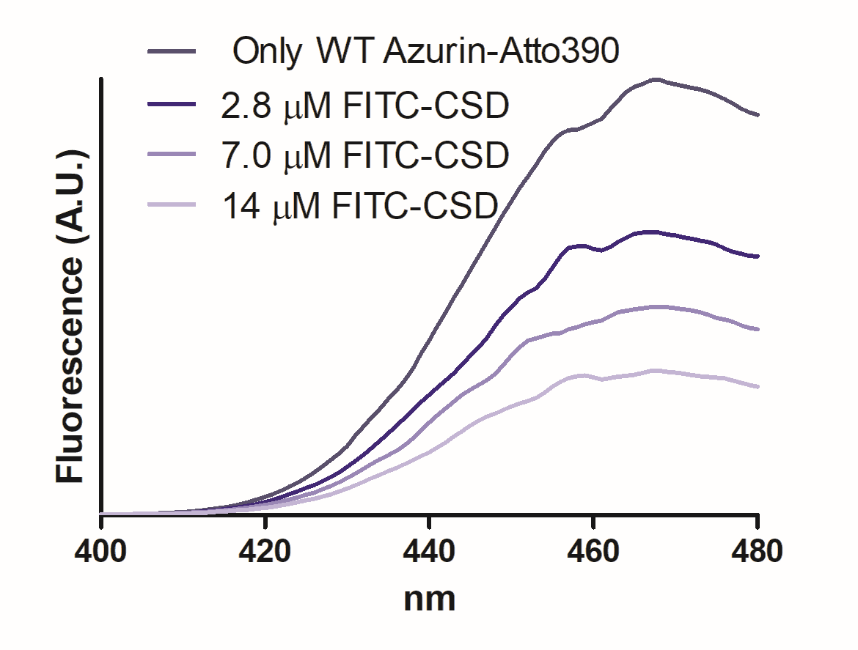 B)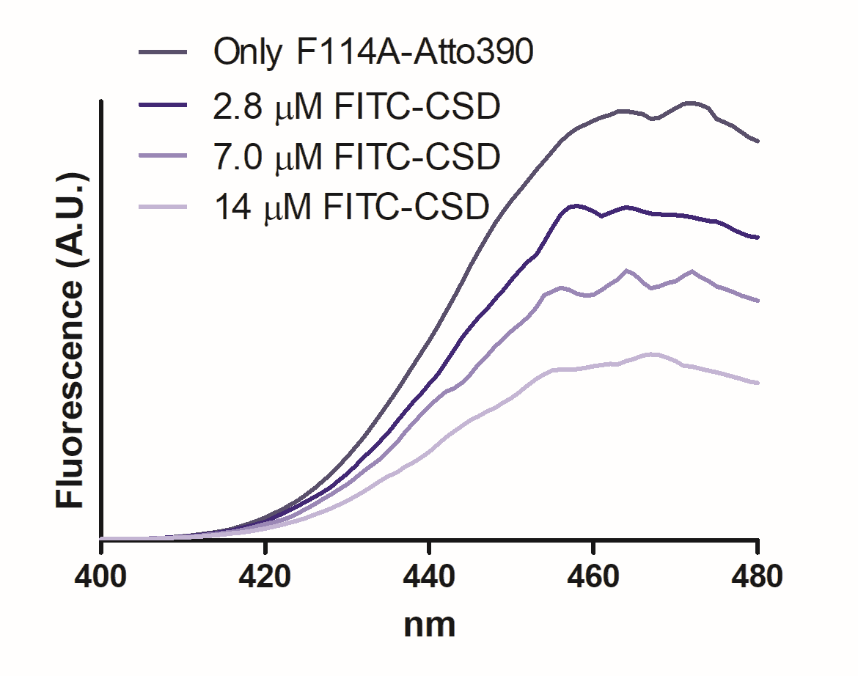 Supplementary Figure 2: Fluorescence spectra of the donors Atto390-WT (A) or Atto390-F114A (B) acquired with  390 nm excitation and measured over the emission wavelength range of 400 to 470 nm, since no acceptor (FITC-labeled CSD peptide) emits there. The FITC-labeled CSD peptide was titrated from 0 to 14μM. Fluorescence measurements were carried out with a SLMAminco 8100 Series 2 spectrofluorimeter (Rochester) with double excitation and emission monochromators (MC-400), in a right angle geometry. The light source was a 450-W Xe arc lamp and the reference a Rhodamine B quantum counter solution. Quartz cuvettes (1×1cm) from Hellma Analytics were used.Supplementary information: Full-lenght Western blot images. Images are referred to the same conditions and Figure number as indicated in the main text. 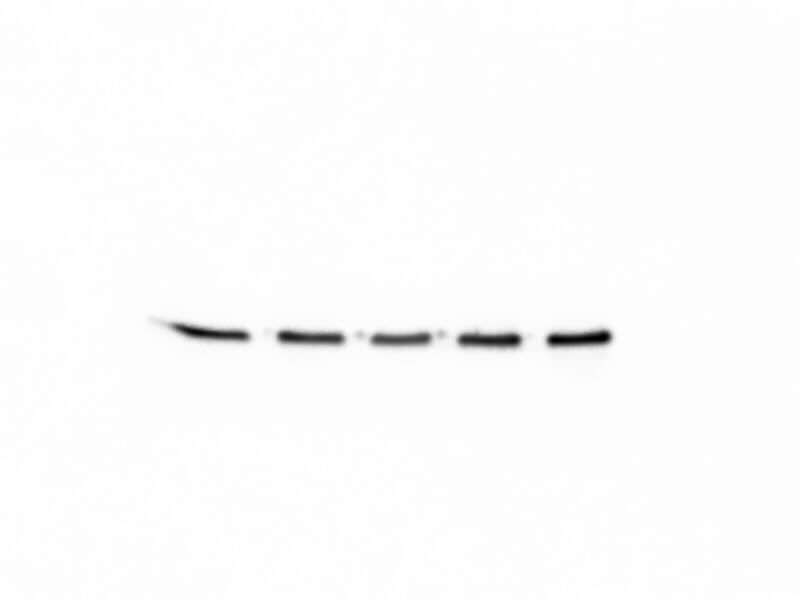 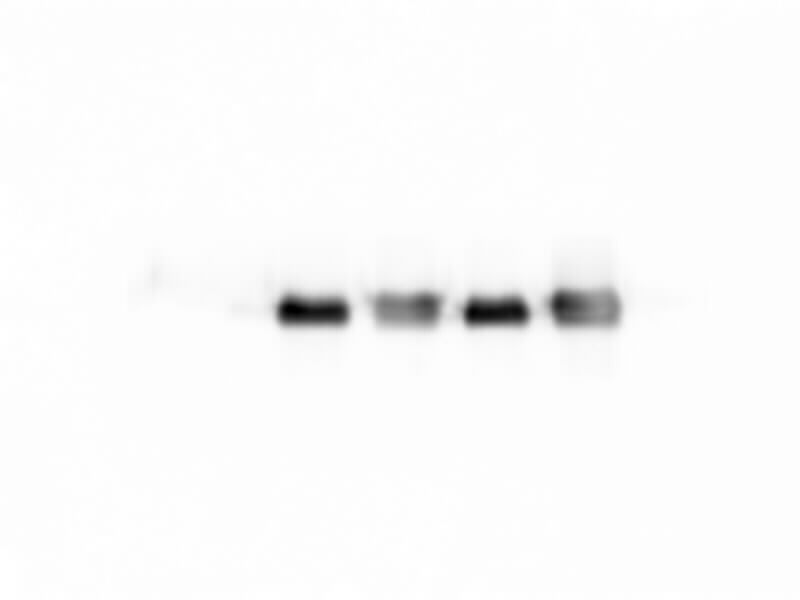 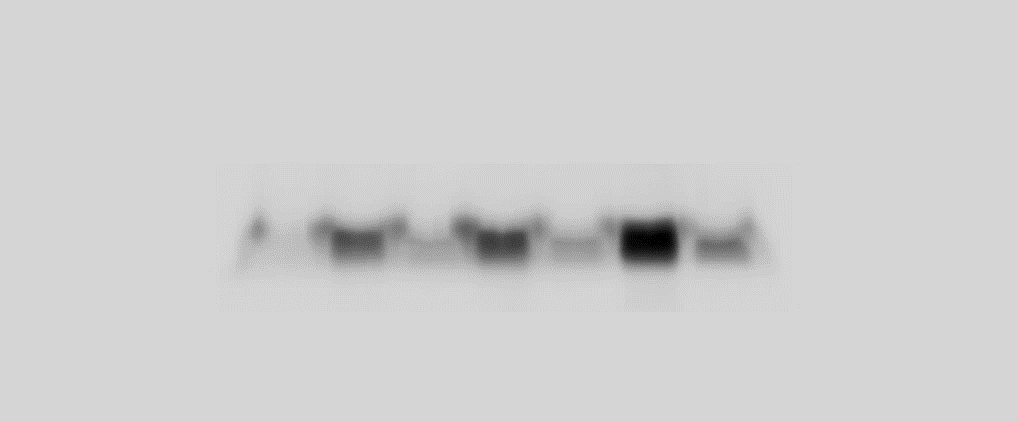 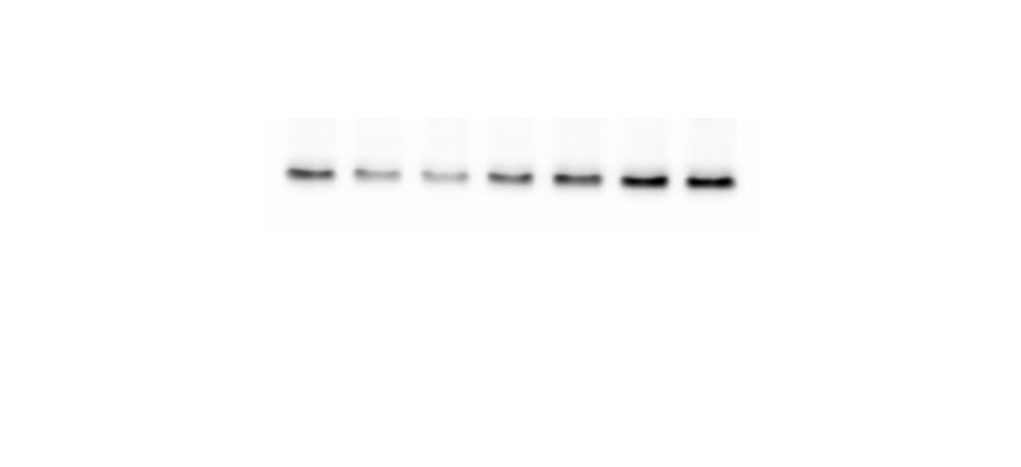 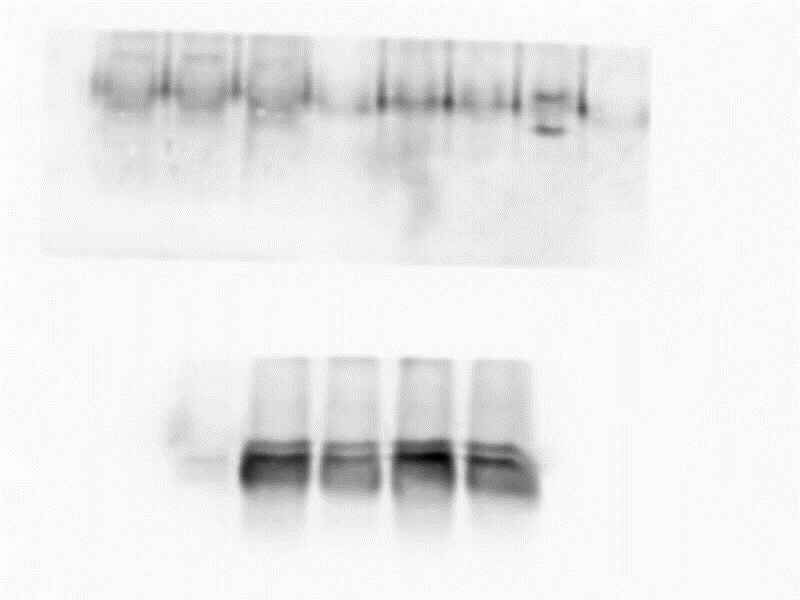 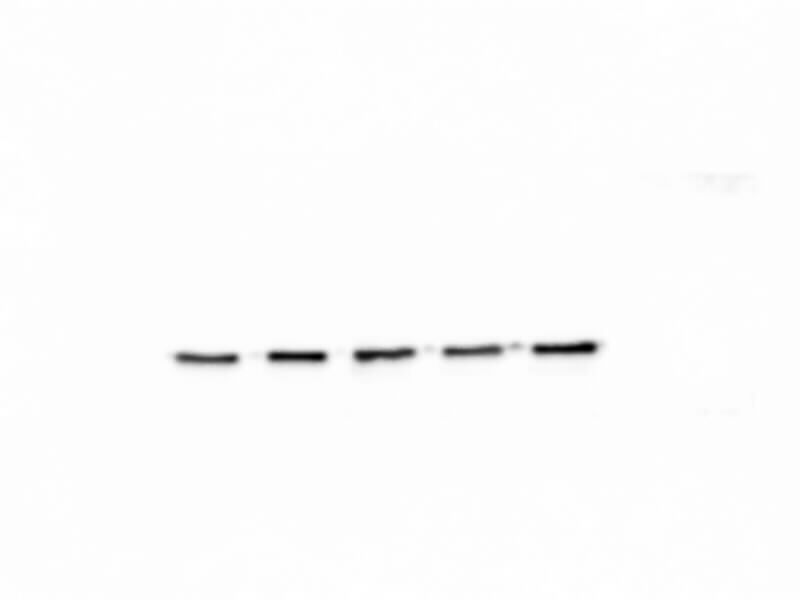 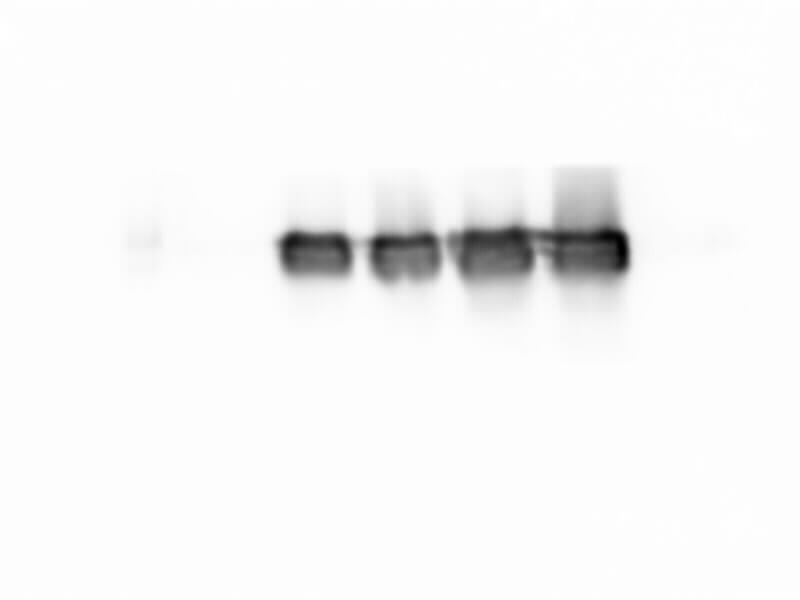 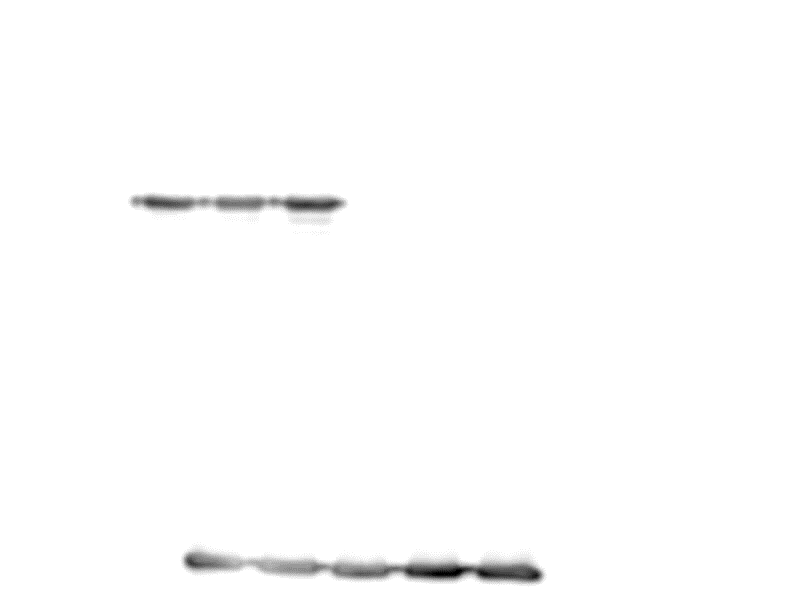 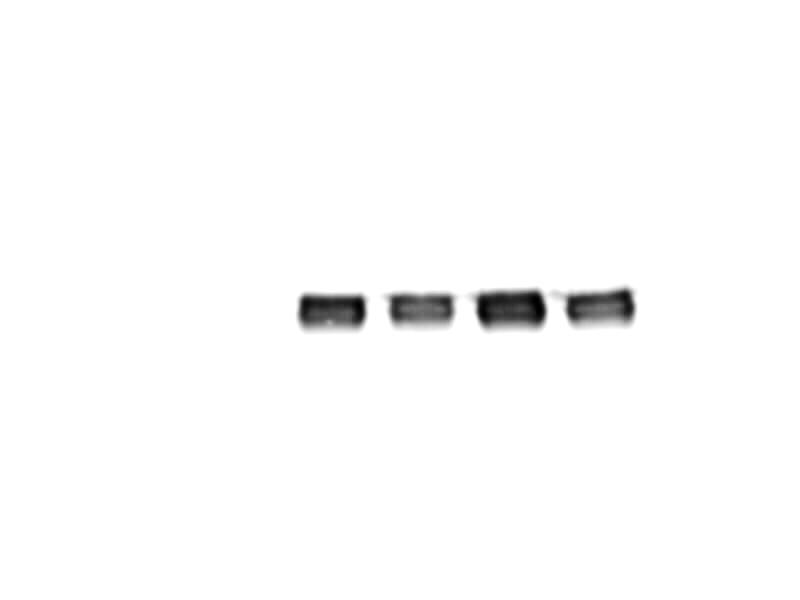 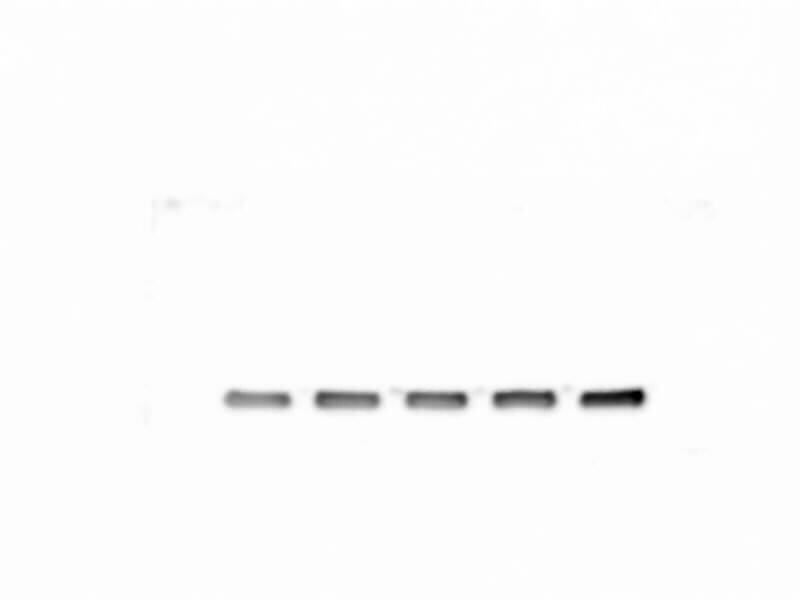 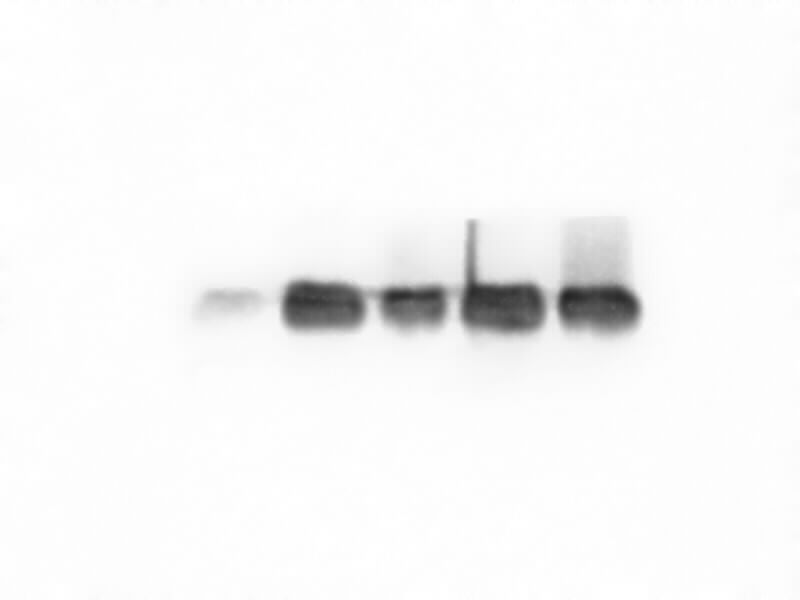 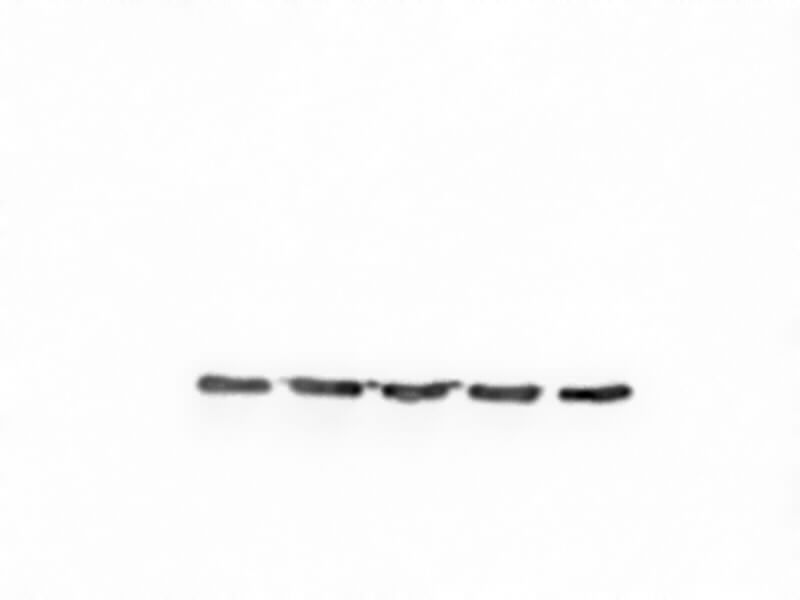 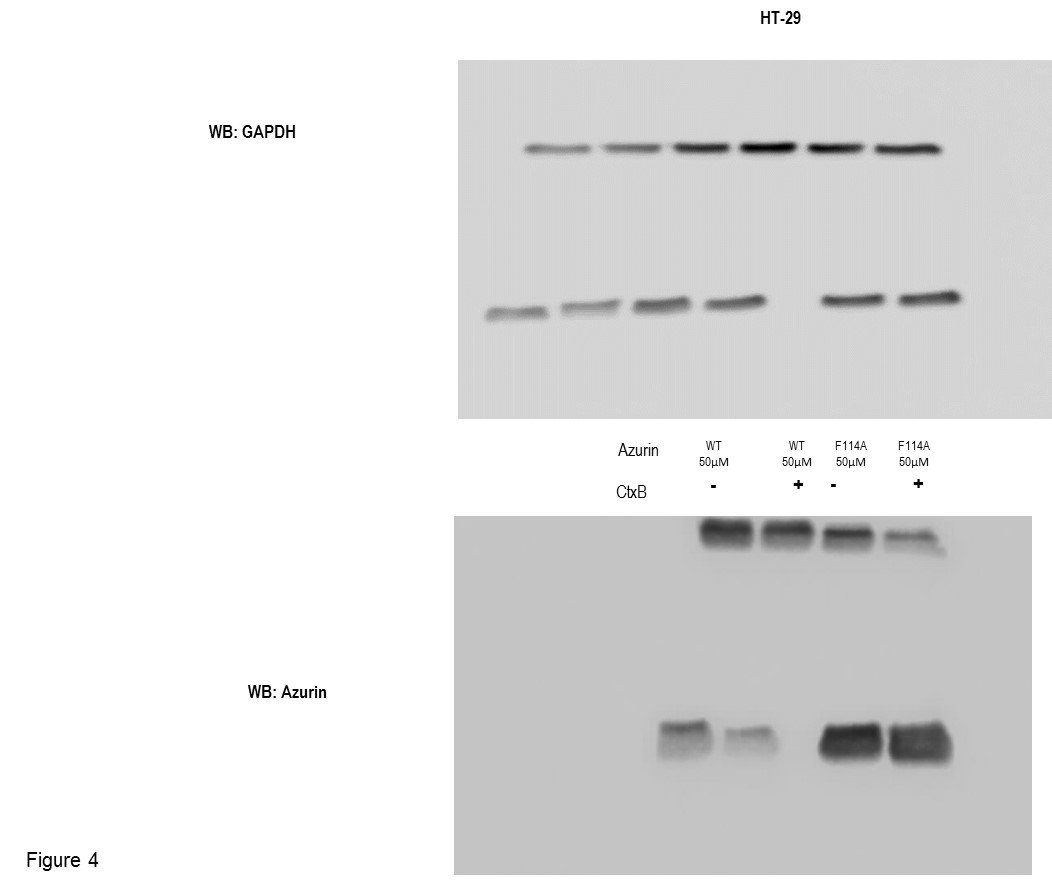 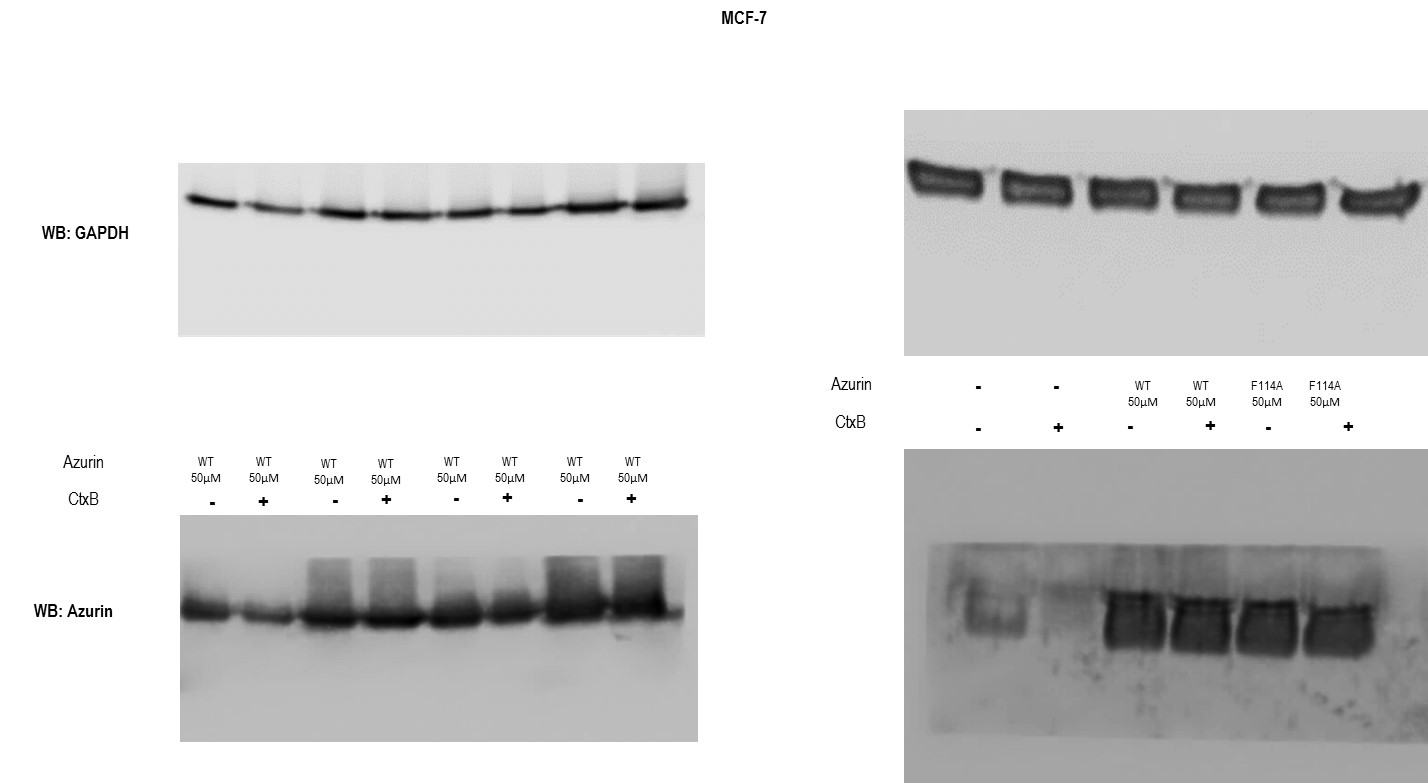 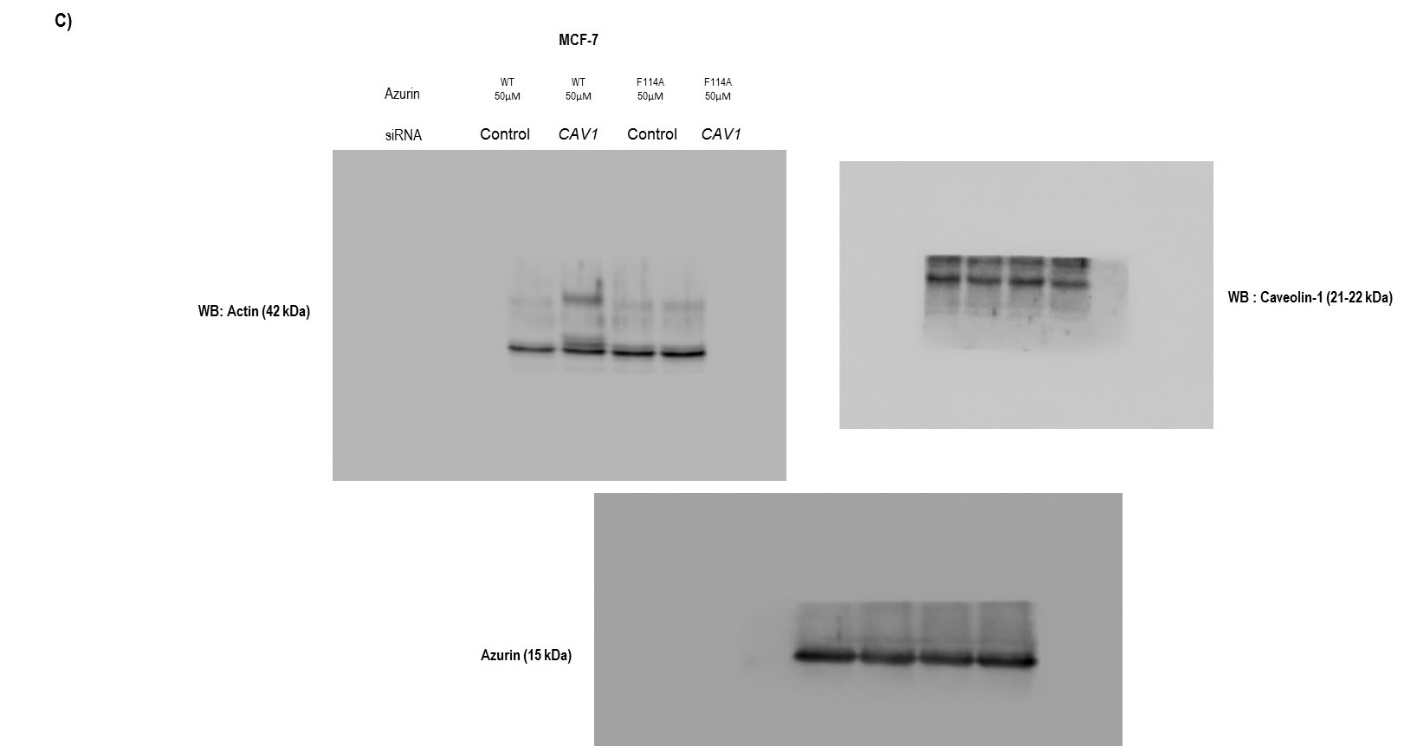 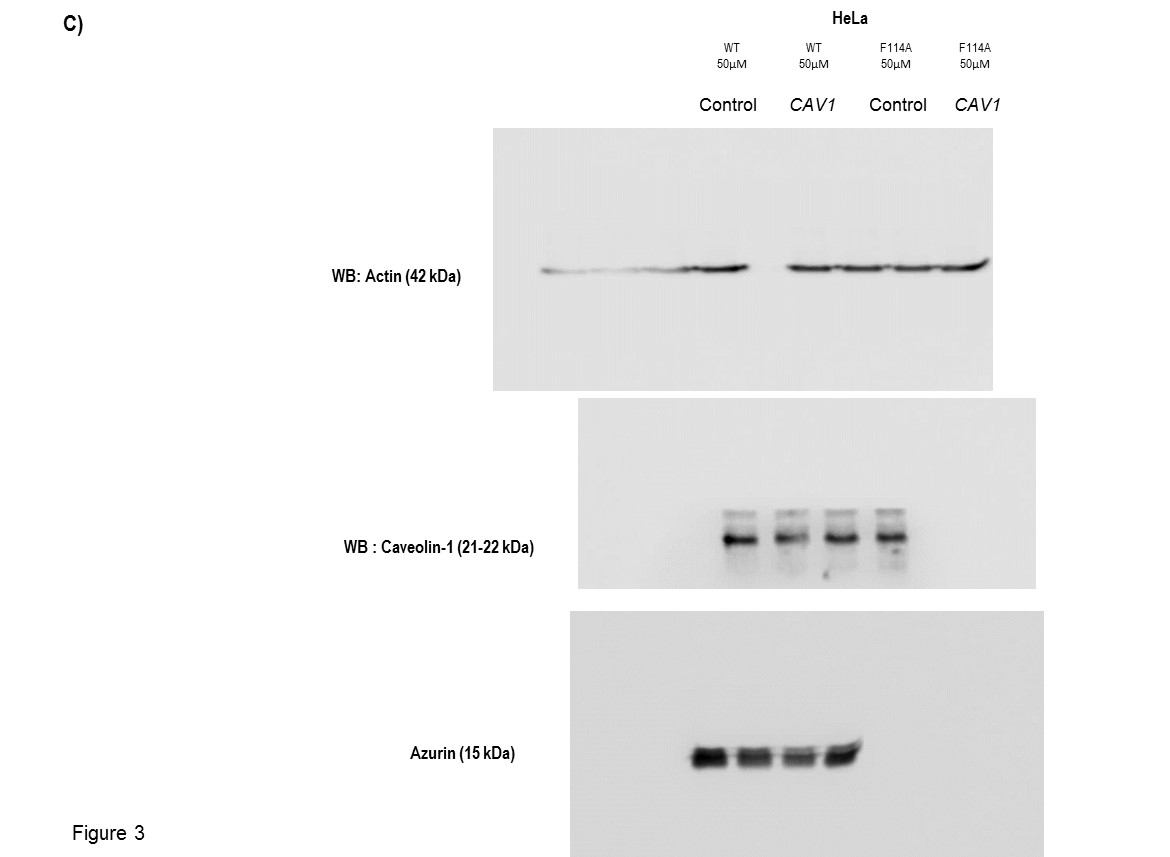 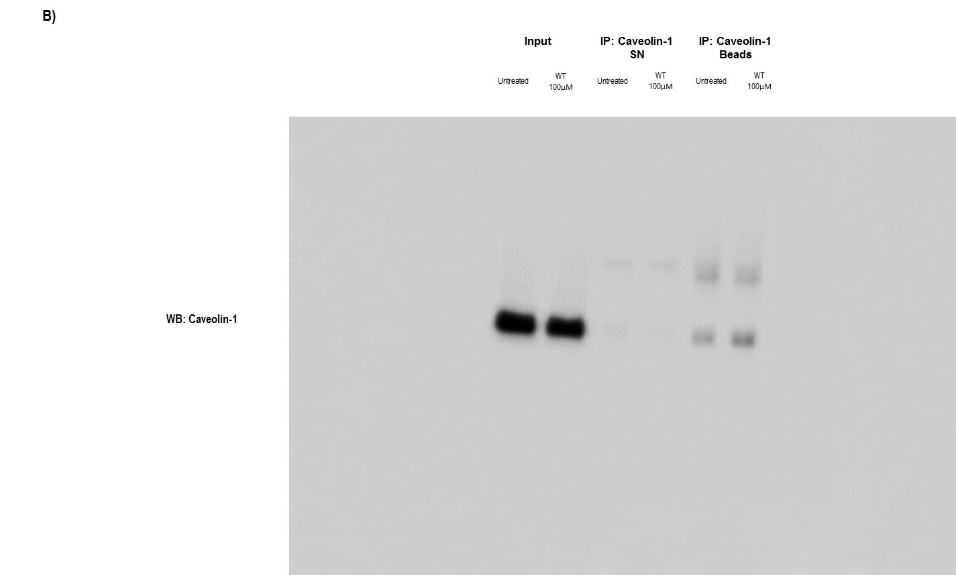 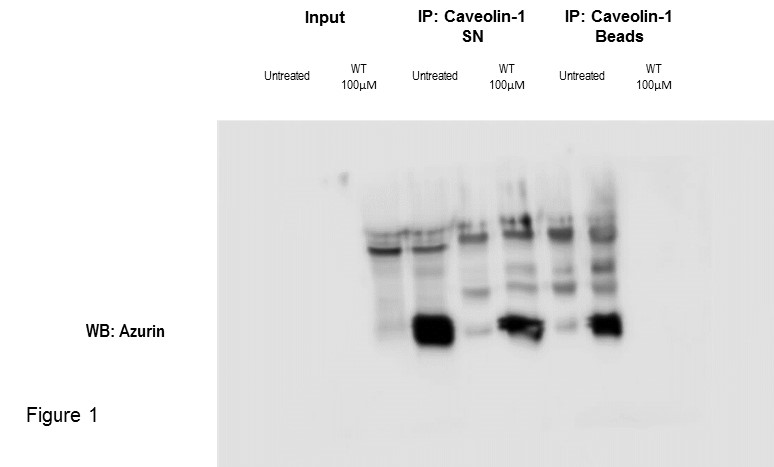 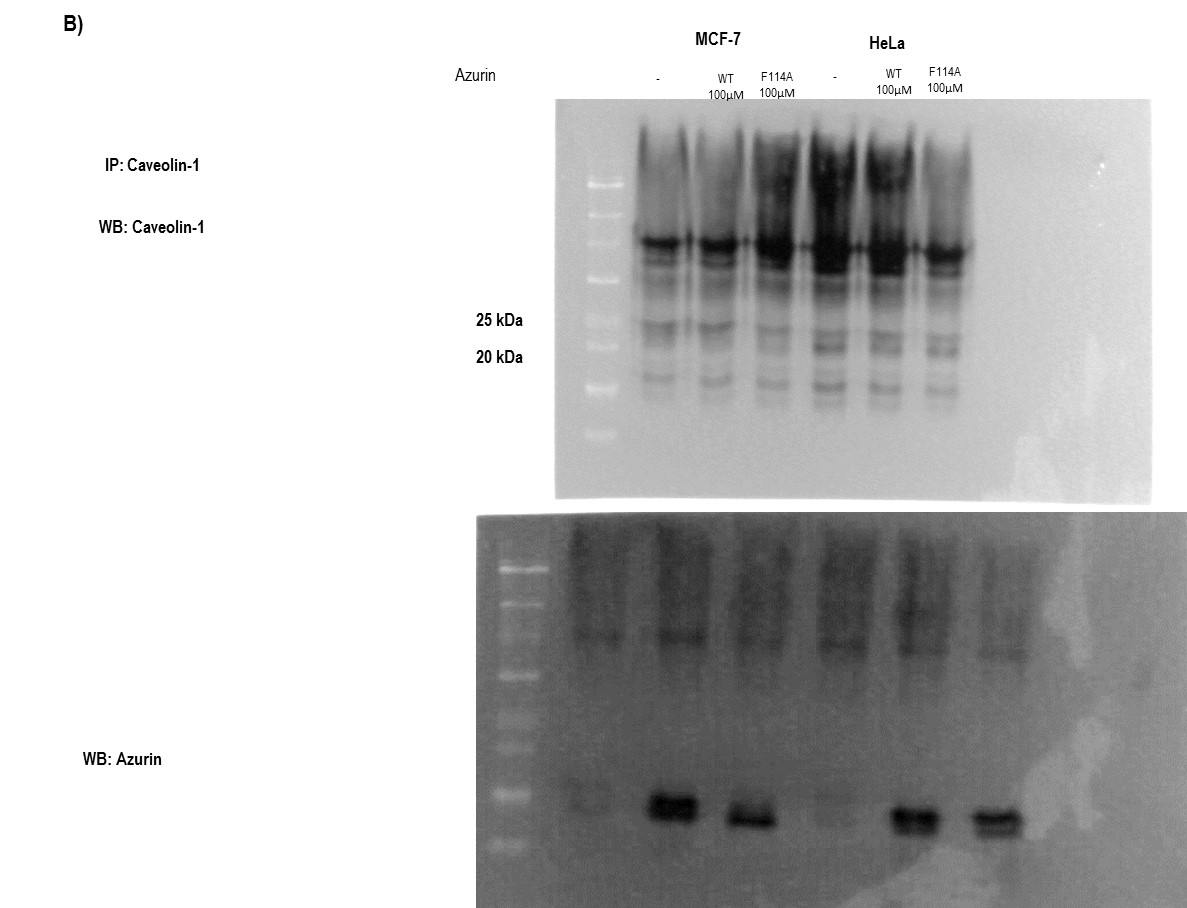 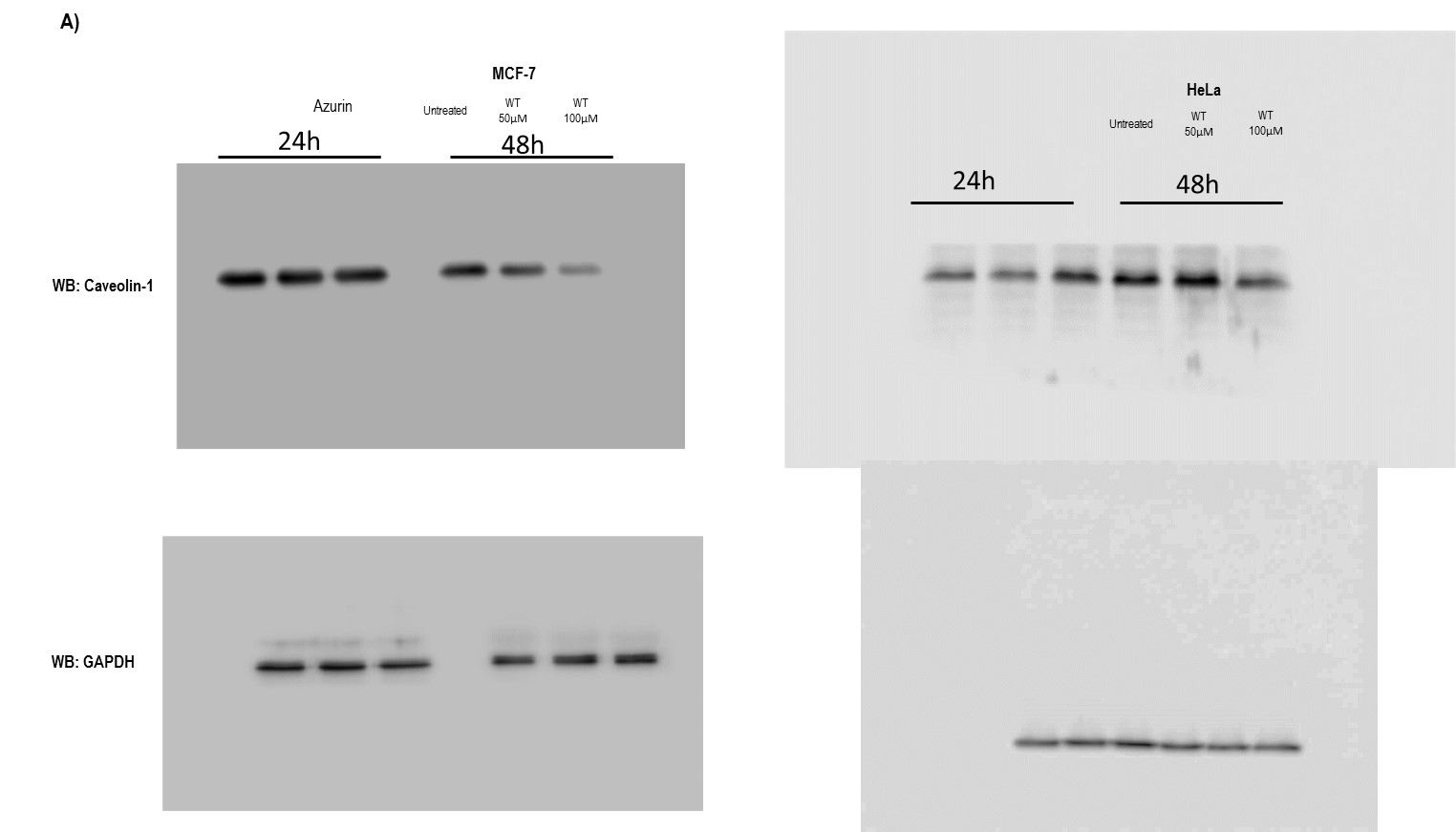 